Speed Stacks // Instructor Order Form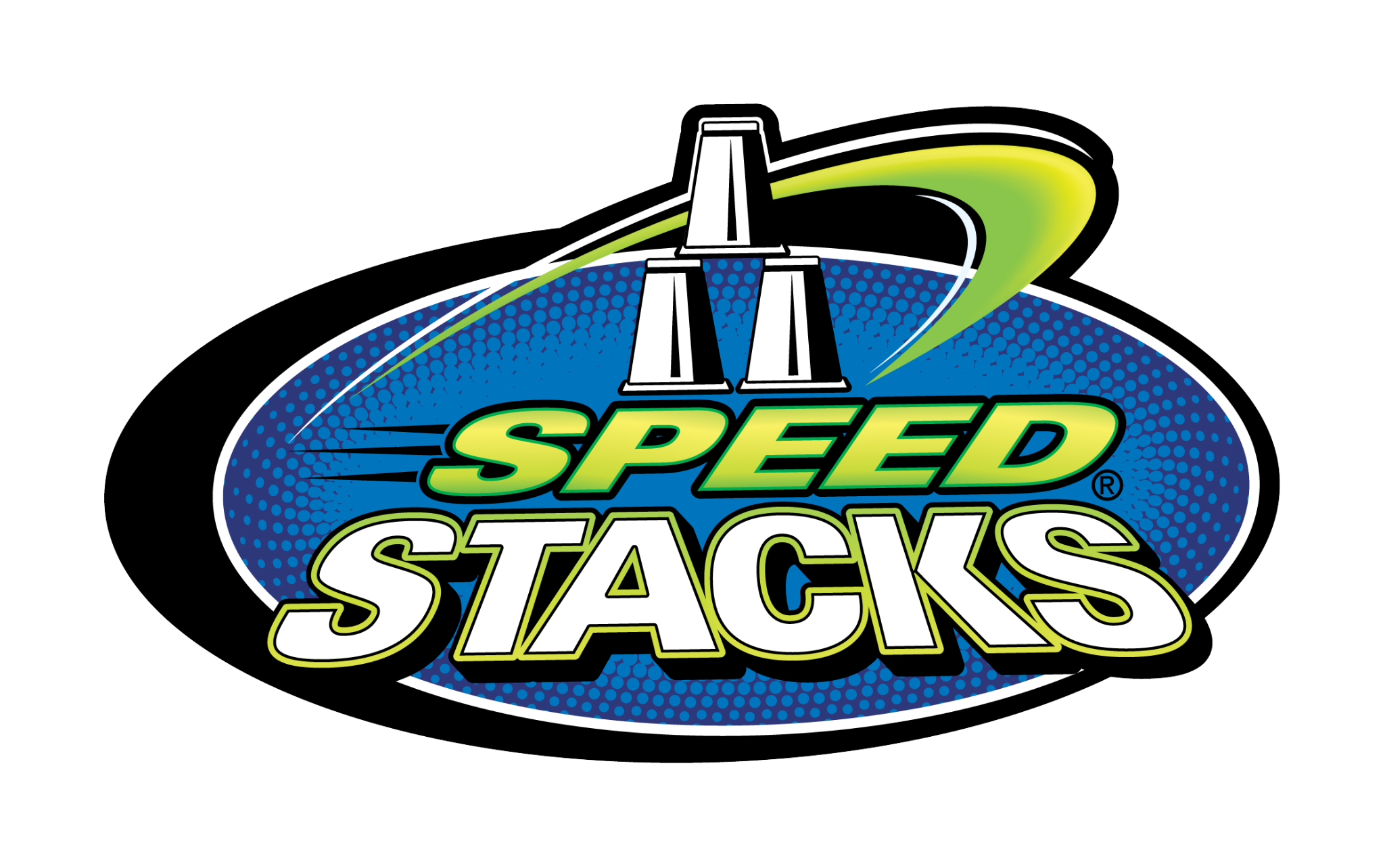 Item #ItemQtyPrice- -- -Total04115G5 Sport Stacking Program – 30 Set Sport Pack with 36 Jumbos$650.00- -- -04114G5 Sport Stacking Program – 15 Set Sport Pack with 36 Jumbos$550.00- -- -04105Sport Pack case only, up to 15 sets$34.99- -- -04106Sport Pack case only, up to 30 sets$39.99- -- -- -SKILLASTICS – Speed Stacks$280.00- -- -Item #ItemQty PriceReplacement CupsReplacement CupsTotalItem #ItemQty PriceQtyPriceTotal14402Really Red $24.99Free14404Royal Purple$24.99Free14406Cool Blue$24.99Free14407Neon Pink$24.99Free14408Neon Orange$24.99Free14409Neon Yellow$24.99Free14410Neon Green$24.99Free14419Black Flame$24.49Free14420Zippy Leopard$24.49Free02620Pro Series 2x - Metallic Orange$34.99- -Snap Tops$5.99- -- -02100Cup Keeper$0.99- -- -05011Red/White/Blue Mini Set $9.99$1.5003809Jumbo Stacks $215.00$5.9913400G5 StackMat PRO (Timer & Mat)$34.99- -- -03400G5 Mat Only $14.99- -- -03017G5 PRO Timer (Timer Only)$24.99- -- -03305Tournament Display PRO $109.99- -- -Sub Total:Sub Total:Sub Total:Sub Total:Sub Total:Sub Total:CALIFORNIA ONLY – multiply line above by 0.085 and enter that amount here for sales tax:CALIFORNIA ONLY – multiply line above by 0.085 and enter that amount here for sales tax:CALIFORNIA ONLY – multiply line above by 0.085 and enter that amount here for sales tax:CALIFORNIA ONLY – multiply line above by 0.085 and enter that amount here for sales tax:CALIFORNIA ONLY – multiply line above by 0.085 and enter that amount here for sales tax:CALIFORNIA ONLY – multiply line above by 0.085 and enter that amount here for sales tax:Add $10.00 shipping fee for orders below $100.00. Free shipping for orders above $100.00:Add $10.00 shipping fee for orders below $100.00. Free shipping for orders above $100.00:Add $10.00 shipping fee for orders below $100.00. Free shipping for orders above $100.00:Add $10.00 shipping fee for orders below $100.00. Free shipping for orders above $100.00:Add $10.00 shipping fee for orders below $100.00. Free shipping for orders above $100.00:Add $10.00 shipping fee for orders below $100.00. Free shipping for orders above $100.00:$10.00(add the two lines above to the sub total) Grand Total:(add the two lines above to the sub total) Grand Total:(add the two lines above to the sub total) Grand Total:(add the two lines above to the sub total) Grand Total:(add the two lines above to the sub total) Grand Total:(add the two lines above to the sub total) Grand Total:Order Information:Order Information:Order Information:Order Information:Order Information:Person Ordering:Person Ordering:Title:Title:Date:Tax Exempt #:Tax Exempt #:PO #:School / Org Phone:School / Org Phone: Fax: Fax:Email:Billing Address:Billing Address:Billing Address:Shipping Address:Shipping Address:School / Org:School / Org:School / Org:School / Org:School / Org:Attn:                                                    Phone:Attn:                                                    Phone:Attn:                                                    Phone:Attn:                                                    Phone:Attn:                                                    Phone:Street:Street:Street:Street:Street:City:                                                    State:                 Zip:City:                                                    State:                 Zip:City:                                                    State:                 Zip:City:                                                    State:                 Zip:City:                                                    State:                 Zip:Speed Stacks, Inc. 15550 Arfsten Rd, Larkspur, CO 80118  //  877-468-2877  //  info@speedstacks.comSpeed Stacks, Inc. 15550 Arfsten Rd, Larkspur, CO 80118  //  877-468-2877  //  info@speedstacks.comSpeed Stacks, Inc. 15550 Arfsten Rd, Larkspur, CO 80118  //  877-468-2877  //  info@speedstacks.comSpeed Stacks, Inc. 15550 Arfsten Rd, Larkspur, CO 80118  //  877-468-2877  //  info@speedstacks.comSpeed Stacks, Inc. 15550 Arfsten Rd, Larkspur, CO 80118  //  877-468-2877  //  info@speedstacks.com